Tarih: 22-09-2017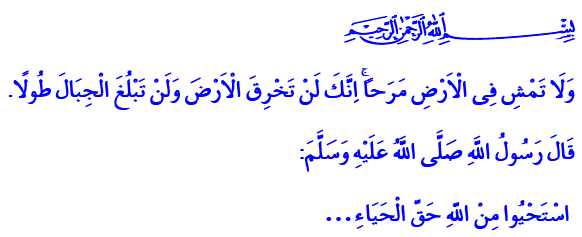 EDEP VE HAYÂCumanız mübarek olsun kıymetli kardeşlerim! Peygamber Efendimiz (s.a.s) bir gün ashâbına, “Allah’tan hakkıyla hayâ ediniz!” buyurdu. Ashab, “Yâ Resûlallah! Biz zaten Allah’tan hayâ ediyoruz, elhamdülillah!” şeklinde karşılık verdi. Bunun üzerine Resûl-i Ekrem, sözlerine şöyle devam etti. “Hayâ, sadece sizin anladığınız manada değildir. Allah’tan hakkıyla hayâ etmek, bütün organları her türlü günah ve haramdan korumaktır. Dünyanın geçici nimetlerine aldanmamaktır. Ölümü ve ölümden sonraki hayatı asla unutmamaktır.”Kardeşlerim!Rabbimizin insanın fıtratında var ettiği duygulardan biri de edep ve hayâdır. Edep ve hayâ, Efendimizin de işaret ettiği gibi yaratılış hikmet ve gayesine uygun, insana yaraşır bir hayat sürme çabasıdır. Edep ve hayâ, insanın nefsini terbiye etmesi, kendini ve haddini bilmesidir. Müminin söz ve davranışları edeple değer bulur. Edeple yapılan tövbe makbul olur. Dua ve ibadetler, edeple eda edilirse Allah’a yükselir ve sahibini yüceltir. Edep ve hayâyı kuşanan kalpte ancak hayır ve güzellik bulunur. Edebi şiar edinmiş bir zihinden ancak faydalı düşünceler sadır olur. Edeple konuşan bir dilden ancak hayırlı ve hoş sözler dökülür. Böyle bir dil, kendini ilgilendirmeyen boş sözlerden, dedikodu, yalan, iftira gibi mümine yakışmayan konuşmalardan uzak durur. Edep ve hayâ ile nazar eden göz, kendi ayıbını aramaktan başkalarının kusur ve noksanını göremez. “Söyle müminlere, gözlerini muhafaza etsinler.” âyetinin terbiyesinden geçen göz, mahremiyet sınırlarını ihlal edemez. Edep ve hayâ perdesine bürünen kulak, Rabbimizin hoşnut olmadığı her türlü söze kapalıdır. Edep ve hayânın tadına varan gönül, kin, haset, kibir, nefret gibi her türlü nefsani duygunun esaretinden kurtulur.Değerli Kardeşlerim!İnsan her yaşta, her çağda ve her konumda edep ve hayâya muhtaçtır. Edep, İslam medeniyetimizde üstün bir ahlâkî meziyet olarak değer görmüştür. Ancak bugün büyük oranda insanlık, bir edep ve hayâ mahrumiyeti, bir ahlak çöküntüsü yaşamaktadır. Günümüz dünyasında ahlâkî değerler giderek yozlaşmaktadır. Edebe aykırı sözler sarf etmek ve ahlâk dışı davranışları alenî olarak işlemek ise ne acıdır ki kimilerince cesaretin, özgüvenin ve özgürlüğün göstergesi kabul edilmektedir. Nice zihinler, gönüller ve bedenler edep ve hayâ ile yücelmek yerine edepsizliğin girdabında boğulmaktadır. Fıtratı zedeleyen, ahlakı zayıflatan, hayâ perdesini yırtan araçlar her geçen gün artmaktadır. İnsanlık, nicelerinin ar damarlarının çatlayışını üzüntü ve ibretle izlemektedir. Kimi sosyal medya ortamları, ekranlar, sayfalar her gün hataya teşvik eden, günahı tatlı gösteren, kötüye ve şiddete müsaade eden kareler yayınlamaktadır. Dün harama karşı edeple öne eğilen başlar, hürmetle çevrilen gözler bugün sınır tanımaz bir biçimde harama yönelebilmektedir.Kardeşlerim!Bütün bunların temelinde erdem ve ahlak üzerine bina edilmeyen bir hayat anlayışının var olduğu aşikârdır. Edep ve hayâ yoksunluğu,  insanın değer bakımından yoksullaşmasının bir ifadesidir. Edepsizlik, değersizliktir. İnsanın fıtratında var olan edebi, hayâyı kaybetmek, kişiyi “en şerefli varlık” olmaktan çıkararak değersizleştirir. Peygamberimiz, hayâ ve edebin, imanın bir tezahürü olduğunu, bu meziyetlerden kendini mahrum edenlerin ise hüsrana sürükleneceklerini haber vermektedir.Kardeşlerim!Geliniz! Edep ve hayânın eşsiz bir hazine olduğunu bir kez daha hatırlayalım. İşe önce kendi ayıplarımızı görüp düzeltmekle başlayalım. Zamanın ve mekânın hakkımızda şahitlik yapacağı hesap günü gelmeden önce kendimizi hesaba çekelim. Mümin olmanın hakkını verebilmek için gayret gösterelim. Her hal ve hareketimizde Resûl- i Ekrem (s.a.s) Efendimizin ahlak ve edebini örnek alalım.Hollanda Diyanet Vakfı